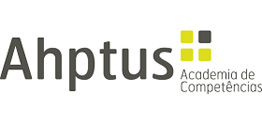 Processador de Texto – Funcionalidades AvançadasUFCD 755Nível IVObjetivosAutomatizar tarefas de edição e elaboração de documentos;Efetuar impressões em série;Elaborar e utilizar macros e formulários.DestinatáriosAtivos empregados, maiores de 18 anos, detentores de habilitações académicas iguais ou superiores ao 3º ciclo do ensino básico (9º ano);Ativos desempregados, maiores de 18 anos, detentores de habilitações académicas iguais ou superiores ao ensino secundário (12º ano ou equivalente);Todas as pessoas que pretendam adquirir/desenvolver conhecimentos nesta área.MetodologiaExposições e sínteses metodológicas;Análise de situações reais e casos concretos do dia-a-dia dos participantes;Casos práticos;Grupos de trabalho com partilha de experiências;Brainstorming e aulas práticas.AvaliaçãoAvaliação contínua de participação em aula.BenefíciosMaterial de apoio;Certificado de formação.Calendarização e localDuração: 25 horas – formação à distância (plataforma ZOOM)Calendarização:Nota: as duas últimas sessões realizam-se das 09h30 às 13h00Conteúdos:Modelos e assistentesCriação de modelosModelos pré-definidosModelo normalCriação de documentos com recurso a assistentesImpressão em sérieDocumento principalDocumento de dadosFormuláriosCriação de campos de formuláriosPreenchimento de formuláriosMacrosCriaçãoGravaçãoExecuçãoPara inscrição nesta formação bastará enviar a ficha de inscrição devidamente preenchida e assinada para isabelpinho@ahptus.comabr/22abr/22abr/22abr/22abr/22abr/22abr/22abr/22abr/22abr/22abr/22abr/22abr/22abr/22abr/22abr/22abr/22abr/22abr/22abr/22abr/22abr/22abr/22abr/22abr/22abr/22abr/22abr/22abr/22abr/22abr/2212345678910111213141516171819202122232425262728293030SexSábDomSegTerQuQuiSexSábDoSegTerQuQuiSexSábDoSegTerQuQuiSexSábDoSegTerQuQuiSexSábSáb9h30 - 12h30 - 13h3333P333,53,5